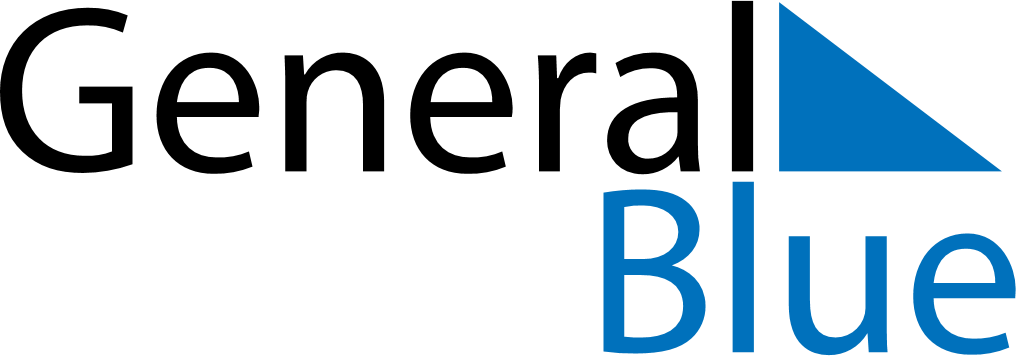 October 2024October 2024October 2024October 2024October 2024October 2024Namur, Wallonia, BelgiumNamur, Wallonia, BelgiumNamur, Wallonia, BelgiumNamur, Wallonia, BelgiumNamur, Wallonia, BelgiumNamur, Wallonia, BelgiumSunday Monday Tuesday Wednesday Thursday Friday Saturday 1 2 3 4 5 Sunrise: 7:40 AM Sunset: 7:19 PM Daylight: 11 hours and 38 minutes. Sunrise: 7:42 AM Sunset: 7:17 PM Daylight: 11 hours and 34 minutes. Sunrise: 7:44 AM Sunset: 7:15 PM Daylight: 11 hours and 30 minutes. Sunrise: 7:45 AM Sunset: 7:12 PM Daylight: 11 hours and 27 minutes. Sunrise: 7:47 AM Sunset: 7:10 PM Daylight: 11 hours and 23 minutes. 6 7 8 9 10 11 12 Sunrise: 7:48 AM Sunset: 7:08 PM Daylight: 11 hours and 19 minutes. Sunrise: 7:50 AM Sunset: 7:06 PM Daylight: 11 hours and 15 minutes. Sunrise: 7:51 AM Sunset: 7:04 PM Daylight: 11 hours and 12 minutes. Sunrise: 7:53 AM Sunset: 7:02 PM Daylight: 11 hours and 8 minutes. Sunrise: 7:55 AM Sunset: 6:59 PM Daylight: 11 hours and 4 minutes. Sunrise: 7:56 AM Sunset: 6:57 PM Daylight: 11 hours and 0 minutes. Sunrise: 7:58 AM Sunset: 6:55 PM Daylight: 10 hours and 57 minutes. 13 14 15 16 17 18 19 Sunrise: 8:00 AM Sunset: 6:53 PM Daylight: 10 hours and 53 minutes. Sunrise: 8:01 AM Sunset: 6:51 PM Daylight: 10 hours and 49 minutes. Sunrise: 8:03 AM Sunset: 6:49 PM Daylight: 10 hours and 46 minutes. Sunrise: 8:04 AM Sunset: 6:47 PM Daylight: 10 hours and 42 minutes. Sunrise: 8:06 AM Sunset: 6:45 PM Daylight: 10 hours and 38 minutes. Sunrise: 8:08 AM Sunset: 6:43 PM Daylight: 10 hours and 35 minutes. Sunrise: 8:09 AM Sunset: 6:41 PM Daylight: 10 hours and 31 minutes. 20 21 22 23 24 25 26 Sunrise: 8:11 AM Sunset: 6:39 PM Daylight: 10 hours and 27 minutes. Sunrise: 8:13 AM Sunset: 6:37 PM Daylight: 10 hours and 24 minutes. Sunrise: 8:14 AM Sunset: 6:35 PM Daylight: 10 hours and 20 minutes. Sunrise: 8:16 AM Sunset: 6:33 PM Daylight: 10 hours and 16 minutes. Sunrise: 8:18 AM Sunset: 6:31 PM Daylight: 10 hours and 13 minutes. Sunrise: 8:19 AM Sunset: 6:29 PM Daylight: 10 hours and 9 minutes. Sunrise: 8:21 AM Sunset: 6:27 PM Daylight: 10 hours and 6 minutes. 27 28 29 30 31 Sunrise: 7:23 AM Sunset: 5:25 PM Daylight: 10 hours and 2 minutes. Sunrise: 7:24 AM Sunset: 5:23 PM Daylight: 9 hours and 58 minutes. Sunrise: 7:26 AM Sunset: 5:21 PM Daylight: 9 hours and 55 minutes. Sunrise: 7:28 AM Sunset: 5:20 PM Daylight: 9 hours and 51 minutes. Sunrise: 7:29 AM Sunset: 5:18 PM Daylight: 9 hours and 48 minutes. 